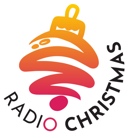   RISK ASSESMENT FORM: RADIO CHRISTMAS STUDIO VISIT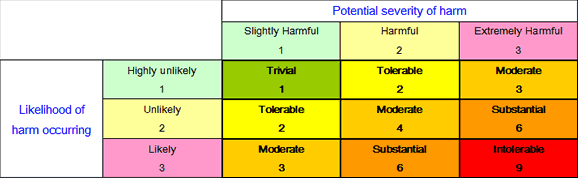 Headteacher signature: ……………………………………… Date: …………………..	Can the proposed activity take place?	YES / NODate of visit:Teacher Responsible:Number of Children:Number of Adults:HAZARDLikelihood ofRisk score: [1-3]Severity of Riskscore: [1-3]:Overall Risk score:[ likelihood x severity]Hazard reduction measures to be undertaken:[tick when completed]WEATHER:Cold / Wet / Stormy weather111Ensure all children wear appropriate clothing if coldEQUIPMENT:Misuse of Equipment111Studio Manager to brief all children and staff/adultsLOCATION / TERRAIN:Slips / Trips / Falls1111st Aid kit & First Aider availableCables inside the studios111All wires and cables are all covered up and there are no trip hazards. Radio Christmas is set up in order for volunteers and children to participate.All electrical equipment is PAT tested.OTHER:Behaviour.111If behaviour of any child adversely affects the safety or enjoyment of other visitors or staff, or causes damage to equipment, this person may be asked to leave by Radio Christmas personnel. Children will be briefed.Volunteers at Radio Christmas111At no time will the children be left alone with any adult or child they are unfamiliar with. We are holding Radio Christmas in a coffee shop that is open to members of the public, so children need to be briefed about this.